Publicado en España el 03/07/2018 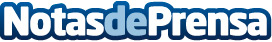 Mujeres cirujanas, un proyecto pionero para aumentar el número de cirujanas en países en desarrolloLa marca dermocosmética SkinCeuticals y ReSurge Internacional han lanzado el proyecto de Responsabilidad Social Corporativa 'Mujeres Pioneras en Cirugía Reconstructiva' con el objetivo de dar visibilidad a las mujeres cirujanas y de democratizar el acceso a la atención quirúrgica en América Latina, Asia y África, según han comunicado las impulsorasDatos de contacto:-Nota de prensa publicada en: https://www.notasdeprensa.es/mujeres-cirujanas-un-proyecto-pionero-para_1 Categorias: Medicina Solidaridad y cooperación http://www.notasdeprensa.es